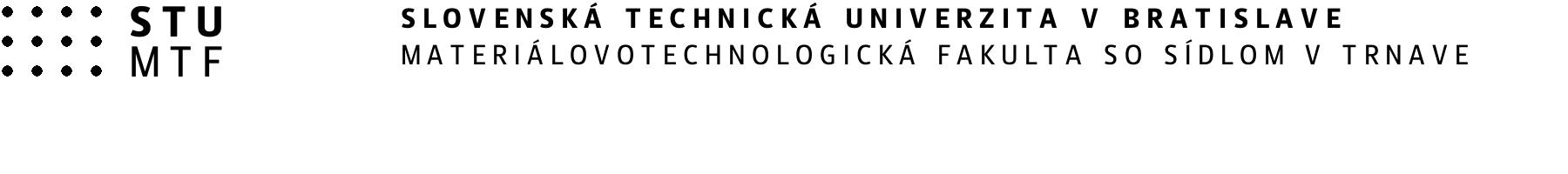 Dokumentácia potrebná pri opätovnom prijímaní zamestnancaDoručí uchádzač o zamestnanieŽiadosť o prijatie do pracovného pomeruVýpis z registra trestov  (výpis vystaví Oddelenie personalistiky a právnych záležitostí)Osobný dotazník (stiahnuť)Číslo účtu uchádzača (stiahnuť)Vyhlásenie o zdravotnej poisťovni (stiahnuť)Čestné vyhlásenie o aktuálnych pracovných pomeroch (stiahnuť)Doklady o odbornej praxi (predkladá sa v prípade, že uchádzač po skončení prac. pomeru na MTF medzitým niekde pracoval)Dohoda o uznaní zrážok zo mzdy za stravovanie zamestnanca (stiahnuť)Zápočet rokov predchádzajúceho zamestnávateľa alebo úradu práce pre účel dovolenky (predkladá sa prípade, že uchádzač po skončení prac. pomeru na MTF medzitým niekde pracoval)Kópia rozhodnutia o priznaní starobného, invalidného alebo výsluhového dôchodkuDoručí pracoviskoNávrh na platové zaradenie Pracovná náplň